Presseinformation»Die Heilerin vom Schwarzwald« von Astrid LehmannMeßkirch, März 2023Rune und Kreuz
Der neue historische Roman von Astrid LehmannMittelalter im SchwarzwaldEin irischer Wandermönch will die wilden Heiden bekehrenFaszinierender Blick auf die ChristianisierungZum BuchZwei Welten treffen aufeinander, die unterschiedlicher nicht sein könnten: Frida, eine jung verwitwete Heilerin, lebt mit ihrer kleinen Tochter und ihrem Volk friedlich im tiefsten Schwarzwald. Doch die Tage des harmonischen Zusammenlebens im Einklang mit der Natur und ihren Göttern scheinen gezählt, als der Mönch Rupert mit seinen zwölf Mitbrüdern vom Landesherzog in den Wald geschickt wird. Das alamannische Leben droht vollkommen auf den Kopf gestellt zu werden. Denn die Mönche haben eine Mission. Sie sollen ein Kloster errichten und die Bevölkerung zum richtigen Glauben führen. All den Widrigkeiten der scheinbar unbezähmbaren, rauen Wildnis des Schwarzwalds zum Trotz gelingt es Rupert nach und nach, das Interesse der Heiden zu wecken und sesshaft zu werden. Nur Frida lässt sich von der neuen Glaubenswelt und den Verlockungen nicht blenden – und zieht damit nicht nur den Hass Ruperts auf sich …Die AutorinNach einer kurzen Kindheit in Frankreich und einer etwas längeren Jugend im Schwarzwald zog es Astrid Lehmann hinaus in die Metropolen dieser Welt. Vor über zwölf Jahren kehrte sie mit ihrer Familie in den Schwarzwald zurück, wo sie im Wolftal ihre ganz persönliche Heimat gefunden hat. Nach Stationen in der Vertriebswelt und dem Tourismus arbeitet sie heute als Autorin und Wildpflanzenpädagogin. Naturverbunden und abenteuerlustig genießt sie die einzigartige Naturlandschaft des Schwarzwalds und ist begeistert von seinen Traditionen, Bräuchen und Sagen.Die Heilerin vom SchwarzwaldAstrid Lehmann342 SeitenEUR 16,00 [D] / EUR 16,50 [A]ISBN 978-3-8392-0343-9Erscheinungstermin: 8. März 2023Kontaktadresse: Gmeiner-Verlag GmbH Laura OberndorffIm Ehnried 588605 MeßkirchTelefon: 07575/2095-154Fax: 07575/2095-29laura.oberndorff@gmeiner-verlag.dewww.gmeiner-verlag.deCover und Porträtbild zum Download (Verlinkung hinterlegt)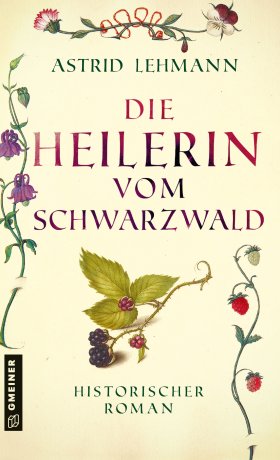 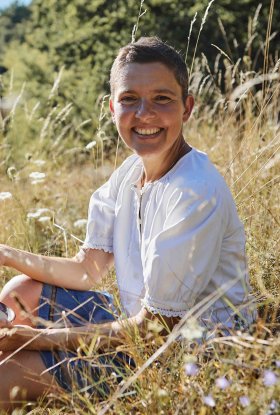 			          Bildrechte © MARKUS DIETZEAnforderung von Rezensionsexemplaren:Astrid Lehmann »Die Heilerin vom Schwarzwald«, ISBN 978-3-8392-0343-9Absender:RedaktionAnsprechpartnerStraßeLand-PLZ OrtTelefon / TelefaxE-Mail